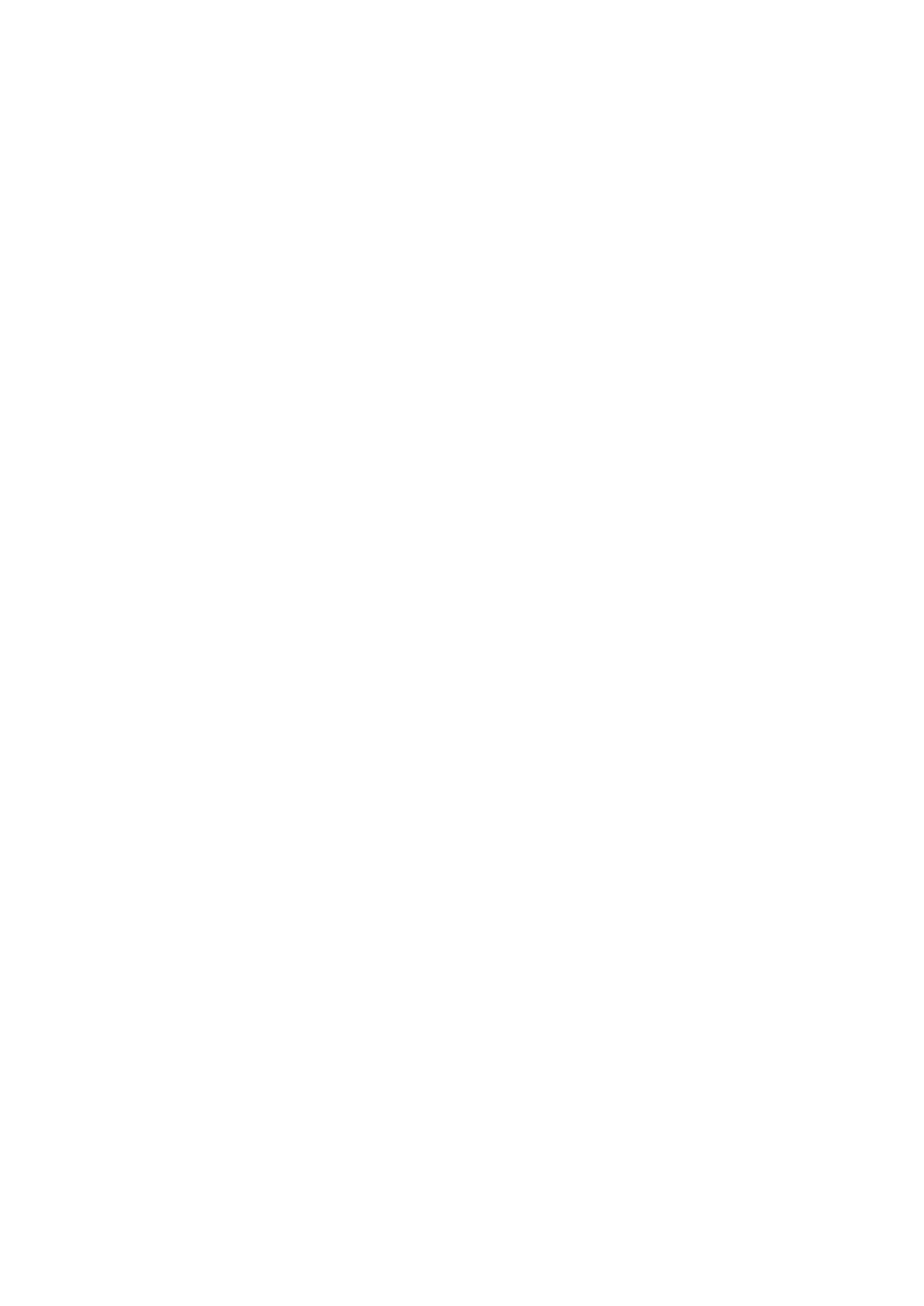 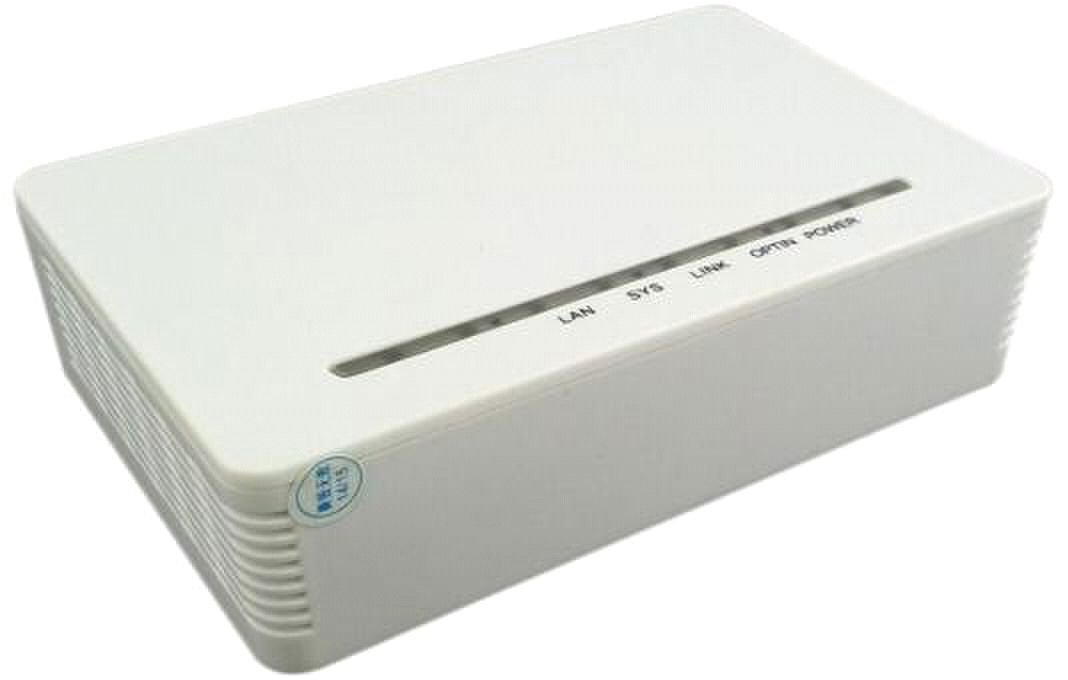 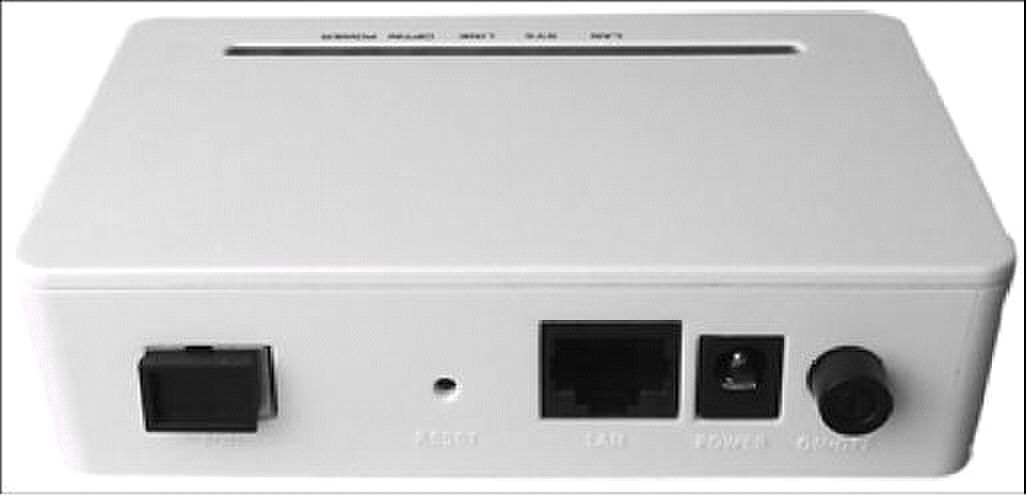 																																																																																																																																																																																																																																																									ONU-1FE/1GE GEPON ONU Manual																																																																																																																																																							ONU-1FE 1FE/1GE GEPON ONU																																																																																																																																																																																																									(1GE/1GE ETH Port)																																																																											Brief Views																																																																											GEPON ONU-1FE/ONU-1GE is designed mainly for FTTH use and FTTO use as well. GEPON ONU-1FE/ONU-1GE																																																																											support 1000Base-PX10/PX20 standard with 1:64/1:32 maximum optical splitting ratio and 10/20km distance,																																																																											and provide 1uplink GE PON port.																																																																											ONU ONU-1FE/ONU-1GE together with OLT could realize flexible network structure and maintenance and provide																																																																											total FTTx solutions.																																																																											ONU ONU-1FE/ONU-1GE adopts single fiber WDM technology with down-link wavelength 1490nm and up-link																																																																											wavelength 1310nm .It only needs one-core fiber to transmit data service.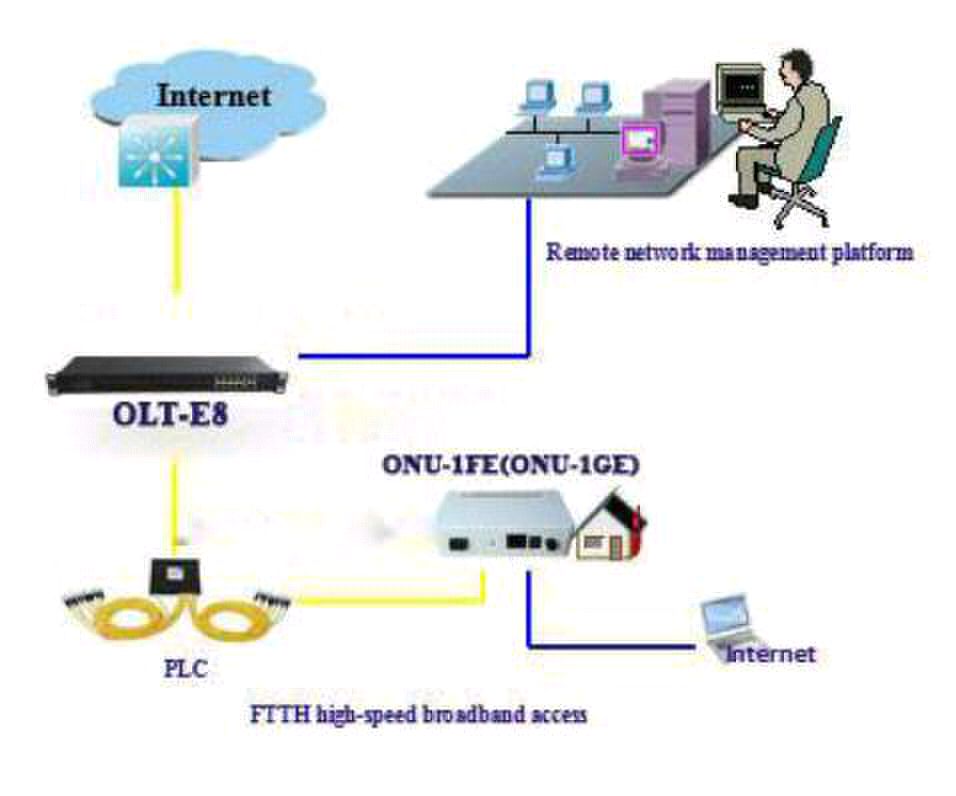 																																																																											ONU ONU-1FE has 1 PON port and one 10/100BASE-T ports.																																																																											ONU ONU-1GE has 1 PON port and one 10/100/1000BASE-T ports																																																																											Functional Feature																																																																																																																																																																																																																																																																																																																																																																																																																																																																																																																																																																																																																																																																																																																																																																																																																																																																																																																																																												ONU-1FE/1GE GEPON ONU Manual																																																																																																																																																																																																																																	Specification																																																																																																																																																																																																																																																									ONU-1FE/1GE GEPON ONU Manual																																																																																Application																																																																																																																																																																										：																																																																																																																																																																											：																																																																																																		Figure: ONU-1FE/ONU-1GE Application DiagramItemItemParameterParameterParameterParameterParameterParameterParameterInterfacePON Interface1 GEPON optical interface1 GEPON optical interface1 GEPON optical interface1 GEPON optical interface1 GEPON optical interface1 GEPON optical interface1 GEPON optical interfaceInterfacePON InterfaceMeet 1000BASE-PX20 standardMeet 1000BASE-PX20 standardMeet 1000BASE-PX20 standardMeet 1000BASE-PX20 standardMeet 1000BASE-PX20 standardMeet 1000BASE-PX20 standardMeet 1000BASE-PX20 standardInterfacePON InterfaceSymmetric1.25Gbpsupstream/downstreamSymmetric1.25Gbpsupstream/downstreamSymmetric1.25Gbpsupstream/downstreamSymmetric1.25Gbpsupstream/downstreamSymmetric1.25Gbpsupstream/downstreamSymmetric1.25Gbpsupstream/downstreamSymmetric1.25Gbpsupstream/downstreamInterfacePON InterfaceSC single-modfiberSC single-modfiberSC single-modfiberSC single-modfiberSC single-modfiberSC single-modfiberSC single-modfiberInterfacePON Interfacesplit ratio:1:64split ratio:1:64split ratio:1:64split ratio:1:64split ratio:1:64split ratio:1:64split ratio:1:64InterfacePON InterfaceTransmission distance 20KM2Transmission distance 20KM2Transmission distance 20KM2Transmission distance 20KM2Transmission distance 20KM2Transmission distance 20KM2Transmission distance 20KM2InterfaceUser Ethernet1*10/100Mauto-negotiation (ONU-1FE)1*10/100Mauto-negotiation (ONU-1FE)1*10/100Mauto-negotiation (ONU-1FE)1*10/100Mauto-negotiation (ONU-1FE)1*10/100Mauto-negotiation (ONU-1FE)1*10/100Mauto-negotiation (ONU-1FE)1*10/100Mauto-negotiation (ONU-1FE)InterfaceUser Ethernet1*10/100/1000Mauto-negotiation (ONU-1GE)1*10/100/1000Mauto-negotiation (ONU-1GE)1*10/100/1000Mauto-negotiation (ONU-1GE)1*10/100/1000Mauto-negotiation (ONU-1GE)1*10/100/1000Mauto-negotiation (ONU-1GE)1*10/100/1000Mauto-negotiation (ONU-1GE)1*10/100/1000Mauto-negotiation (ONU-1GE)InterfaceUser EthernetFull/half duplex modeFull/half duplex modeFull/half duplex modeFull/half duplex modeFull/half duplex modeFull/half duplex modeFull/half duplex modeInterfaceInterfaceRJ45 connectorRJ45 connectorRJ45 connectorRJ45 connectorRJ45 connectorRJ45 connectorRJ45 connectorInterfaceInterfaceAuto MDI/MDI-XAuto MDI/MDI-XAuto MDI/MDI-XAuto MDI/MDI-XAuto MDI/MDI-XAuto MDI/MDI-XAuto MDI/MDI-XInterfaceInterface100m distance100m distance100m distance100m distance100m distance100m distance100m distanceInterfacePower Interface12V DC Power supply12V DC Power supply12V DC Power supply12V DC Power supply12V DC Power supply12V DC Power supply12V DC Power supplyInterfacePower InterfaceAn external 12V 0.5A AC/DC power supply adapterAn external 12V 0.5A AC/DC power supply adapterAn external 12V 0.5A AC/DC power supply adapterAn external 12V 0.5A AC/DC power supply adapterAn external 12V 0.5A AC/DC power supply adapterAn external 12V 0.5A AC/DC power supply adapterAn external 12V 0.5A AC/DC power supply adapterPerformancePONWavelength: Tx 1310nm, Rx1490nmWavelength: Tx 1310nm, Rx1490nmWavelength: Tx 1310nm, Rx1490nmWavelength: Tx 1310nm, Rx1490nmWavelength: Tx 1310nm, Rx1490nmWavelength: Tx 1310nm, Rx1490nmWavelength: Tx 1310nm, Rx1490nmPerformancePONTxOptical Power: -1～4dBmTxOptical Power: -1～4dBmTxOptical Power: -1～4dBmTxOptical Power: -1～4dBmTxOptical Power: -1～4dBmTxOptical Power: -1～4dBmTxOptical Power: -1～4dBmPerformancePONRx Sensitivity: -24dBmRx Sensitivity: -24dBmRx Sensitivity: -24dBmRx Sensitivity: -24dBmRx Sensitivity: -24dBmRx Sensitivity: -24dBmRx Sensitivity: -24dBmPerformanceOpticalRx Sensitivity: -24dBmRx Sensitivity: -24dBmRx Sensitivity: -24dBmRx Sensitivity: -24dBmRx Sensitivity: -24dBmRx Sensitivity: -24dBmRx Sensitivity: -24dBmPerformanceOpticalSaturation Optical Power: -3dBmSaturation Optical Power: -3dBmSaturation Optical Power: -3dBmSaturation Optical Power: -3dBmSaturation Optical Power: -3dBmSaturation Optical Power: -3dBmSaturation Optical Power: -3dBmPerformanceParameterSaturation Optical Power: -3dBmSaturation Optical Power: -3dBmSaturation Optical Power: -3dBmSaturation Optical Power: -3dBmSaturation Optical Power: -3dBmSaturation Optical Power: -3dBmSaturation Optical Power: -3dBmPerformanceParameterConnector Type: SCConnector Type: SCConnector Type: SCConnector Type: SCConnector Type: SCConnector Type: SCConnector Type: SCPerformanceParameterOptical Fiber: 9/125Optical Fiber: 9/125ɥm single-mode fiberm single-mode fiberm single-mode fiberm single-mode fiberPerformanceData TransmissionPONThroughput:DownstreamDownstream950Mbps;UpstreamUpstreamPerformanceData Transmission930Mbps930Mbps930Mbps930Mbps930Mbps930Mbps930MbpsPerformanceData TransmissionEthernet: 100Mbps (ONU-1FE,ONU-4FEC);Ethernet: 100Mbps (ONU-1FE,ONU-4FEC);Ethernet: 100Mbps (ONU-1FE,ONU-4FEC);Ethernet: 100Mbps (ONU-1FE,ONU-4FEC);Ethernet: 100Mbps (ONU-1FE,ONU-4FEC);Ethernet: 100Mbps (ONU-1FE,ONU-4FEC);Ethernet: 100Mbps (ONU-1FE,ONU-4FEC);ParametersParameter1000Mbps(ONU-GFE)1000Mbps(ONU-GFE)1000Mbps(ONU-GFE)1000Mbps(ONU-GFE)1000Mbps(ONU-GFE)1000Mbps(ONU-GFE)1000Mbps(ONU-GFE)ParametersParameterPacket Loss Ratio:<1*10E-12Packet Loss Ratio:<1*10E-12Packet Loss Ratio:<1*10E-12Packet Loss Ratio:<1*10E-12Packet Loss Ratio:<1*10E-12Packet Loss Ratio:<1*10E-12Packet Loss Ratio:<1*10E-12ParametersParameterlatency: <1.5mslatency: <1.5mslatency: <1.5mslatency: <1.5mslatency: <1.5mslatency: <1.5mslatency: <1.5msParametersBusinessLayer 2 wire speed switchingLayer 2 wire speed switchingLayer 2 wire speed switchingLayer 2 wire speed switchingLayer 2 wire speed switchingLayer 2 wire speed switchingLayer 2 wire speed switchingParametersBusinessSupport VLAN TAG/UNTAG，VLAN conversionSupport VLAN TAG/UNTAG，VLAN conversionSupport VLAN TAG/UNTAG，VLAN conversionSupport VLAN TAG/UNTAG，VLAN conversionSupport VLAN TAG/UNTAG，VLAN conversionSupport VLAN TAG/UNTAG，VLAN conversionSupport VLAN TAG/UNTAG，VLAN conversionParametersBusinessSupport Port-based speed limitationSupport Port-based speed limitationSupport Port-based speed limitationSupport Port-based speed limitationSupport Port-based speed limitationSupport Port-based speed limitationSupport Port-based speed limitationParametersCapabilitySupport Priority classificationSupport Priority classificationSupport Priority classificationSupport Priority classificationSupport Priority classificationSupport Priority classificationSupport Priority classificationParametersCapabilitySupport storm control of broadcastSupport storm control of broadcastSupport storm control of broadcastSupport storm control of broadcastSupport storm control of broadcastSupport storm control of broadcastSupport storm control of broadcastParametersCapabilitySupport RSTPSupport RSTPSupport RSTPSupport RSTPSupport RSTPSupport RSTPSupport RSTPNetworkManagementSupport IEEE802.3 QAM, ONU can be remotely managedSupport IEEE802.3 QAM, ONU can be remotely managedSupport IEEE802.3 QAM, ONU can be remotely managedSupport IEEE802.3 QAM, ONU can be remotely managedSupport IEEE802.3 QAM, ONU can be remotely managedSupport IEEE802.3 QAM, ONU can be remotely managedSupport IEEE802.3 QAM, ONU can be remotely managedNetworkManagementby OLTby OLTby OLTby OLTby OLTby OLTby OLTNetworkModeSupport Remote management through SNMP and TelnetSupport Remote management through SNMP and TelnetSupport Remote management through SNMP and TelnetSupport Remote management through SNMP and TelnetSupport Remote management through SNMP and TelnetSupport Remote management through SNMP and TelnetSupport Remote management through SNMP and TelnetNetworkModeLocal managementLocal managementLocal managementLocal managementLocal managementLocal managementLocal managementManagementModeLocal managementLocal managementLocal managementLocal managementLocal managementLocal managementLocal managementManagementManagementStatusmonitor,ConfigurationConfigurationmanagement,management,AlarmManagementManagementmanagement,management,management,management,management,management,management,ManagementFunctionmanagement,management,management,management,management,management,management,ManagementFunctionLog managementLog managementLog managementLog managementLog managementLog managementLog managementIndicatorLED IndicatorPWR: Power up or downPWR: Power up or downIndicatorLED IndicatorSYS: System instructionsSYS: System instructionsIndicatorLED IndicatorOPTIN: Optical Link StatusOPTIN: Optical Link StatusIndicatorLED IndicatorLINK：ONU RegisteredLINK：ONU RegisteredIndicatorLED IndicatorLAN: Link Status of Ethernet InterfaceLAN: Link Status of Ethernet InterfacePhysical FeaturesShellPlastic casingPlastic casingPhysical FeaturesPowerExternal 12V 0.5A AC/DC power supply adapterExternal 12V 0.5A AC/DC power supply adapterPhysical FeaturesPowerPower consumption: < 3.8WPower consumption: < 3.8WPhysical FeaturesPhysicalItem Dimension：160mm(L) x 120mm(W) x 30mm (H)Item Dimension：160mm(L) x 120mm(W) x 30mm (H)Physical FeaturesSpecificationsItem weight：0.2kgItem weight：0.2kgPhysical FeaturesEnvironmentalOperating temperature:0 to 50 ºCPhysical FeaturesEnvironmentalStorage temperature: -40 to 85 ºCStorage temperature: -40 to 85 ºCPhysical FeaturesSpecificationsOperating humidity: 10% to 90% (Non-condensing)Operating humidity: 10% to 90% (Non-condensing)Physical FeaturesSpecificationsStorage humidity: 5% to 95% (Non-condensing)Storage humidity: 5% to 95% (Non-condensing)